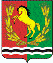 АДМИНИСТРАЦИЯМУНИЦИПАЛЬНОГО ОБРАЗОВАНИЯ ЧКАЛОВСКИЙ  СЕЛЬСОВЕТ АСЕКЕЕВСКОГО  РАЙОНА  ОРЕНБУРГСКОЙ  ОБЛАСТИП О С Т А Н О В Л Е Н И Е15.05.2020                                 п. Чкаловский                                              № 43-пО создании патрульно-маневренных групп на территорииЧкаловского сельсовета Асекеевского района Оренбургской области	В целях снижения риска возникновения ЧС, обусловленных природными пожарами и уменьшения их последствий, во исполнение Федерального закона от 21.12.1994 № 69-ФЗ «О пожарной безопасности», а также приказа МЧС России от 26.01.2016 № 26 «Об утверждении Порядка использования открытого огня разведения костров на землях сельскохозяйственного назначения и землях запаса» ПОСТАНОВЛЯЕТ:	1. Создать в каждом населенном пункте муниципального образовании Чкаловский сельсовет Асекеевского района Оренбургской области патрульно-маневренные группы.          2. Утвердить порядок организации и работы патрульно-маневренных групп муниципального образовании Чкаловский сельсовет (приложение 1)          3. Утвердить состав патрульно-маневренных групп (приложение 2)          4. Разместить настоящее постановление на официальном сайте администрации муниципального образовании Чкаловский сельсовет.  5. Контроль за исполнением настоящего постановления возложить на  главу администрации Косынко Э.Н.          6.Постановление  вступает в силу после обнародования.Глава  администрации                                                                    Э.Н. КосынкоРазослано: в дело - 2,  прокурору района, администрации районаПриложение 1к постановлению администрации Чкаловского сельсоветаот 15.05.2020 № 43-пПорядокорганизации и работы патрульно-маневренных групп сельских поселений        1. Патрульно-маневренные группы создаются в каждом населенном пункте (не менее одного) муниципального образовании Чкаловский сельсовет. Количество зависит от числа населенных пунктов и степени пожарной опасности.        2. Состав патрульно-маневренной группы определяется постановлением администрации муниципального образовании Чкаловский сельсовет. Рекомендуемый состав:- глава муниципального образования Чкаловский сельсовет или работник населенного пункта назначенный им;- водитель;- староста населенного пункта;- члены подразделений добровольной пожарной охраны, волонтеры.       3. Основными задачами патрульной группы являются:- выявления фактов сжигания населением мусора на территории населенных пунктов сельского поселения, загораний (горения) травы, стерни на территории муниципального образования Чкаловский сельсовет;- проведение профилактических мероприятий среди населения по соблюдению правил противопожарного режима;- принятие мер по локализации и ликвидации выявленных загораний и сжигания мусора до прибытия дополнительных сил;- идентификации термических точек, определение площади пожара, направления  и скорости распространения огня;- принятие решения о необходимости привлечения дополнительных сил и средств;- передача информации в ЕДДС Асекеевского района;- актирование факта возгорания, первичное определение возможной причины его возникновения и выявление лиц виновных в совершении правонарушения, с дальнейшей передачей информации в надзорные органы.        4. При повышенной вероятности возникновения природных пожаров (ландшафтных пожаров, сжигания прошлогодней травы, камыша и пр.) работа патрульных групп организуется ежедневно. Состав, маршрут движения и время работы группы планируется заранее,  на следующие сутки.Информация передается в ЕДДС Асекеевского района.       5. При получении сведений о нескольких термических точках, реагирование осуществляется на каждую из них, в первую очередь проверяются термические точки, расположенные в 2-х километровой зоне от населенных пунктов.       Выезд патрульно-маневренных групп осуществляется по решению главы муниципального образования Чкаловский сельсовет не позднее 10 минут с момента получения информации о выявленной термической точке.      6. По результатам отработки  термических точек, старший патрульно-маневренной группы проводит анализ реагирования (с приложением актов, фотоматериалов) и направляет материалы главе муниципального образования Чкаловский сельсовет.      7. Специалист администрации муниципального образования Чкаловский сельсовет информирует ЕДДС Асекеевского района.Приложение 2к постановлению администрации Чкаловского сельсоветаот 15.05.2020 № 43-пСоставпатрульно-маневренных групп муниципального образования Чкаловский сельсовет Асекеевского района Оренбургской области№ п/пНаименование населенного пунктаФИО старшего рабочей группыФИО членов группы12341пос.ЧкаловскийФазылов Алик ЗайфулловичЛеонтьев Михаил Викторович,Хабибуллин Гайса ГабдрахмановичМаркин Алексей Николаевич2пос.СосновкаШабаева Елена ФедоровнаЧерватюк Александр Александрович Степанов Петр Николаевич